Funded by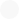 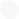 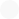 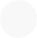 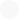 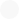 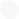 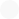 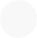 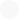 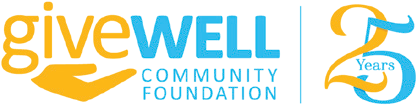 CHILD WELFARE CASE MANAGERS!  Do you have clients who have co-parenting challenges?Do they have children under 18 years old?Assign your clients to The Toby Center’sCo-Parenting Skills Support Program!Ten weekly 90 minute sessions!Experienced Therapeutic FacilitatorFunded by The GiveWell Community Foundation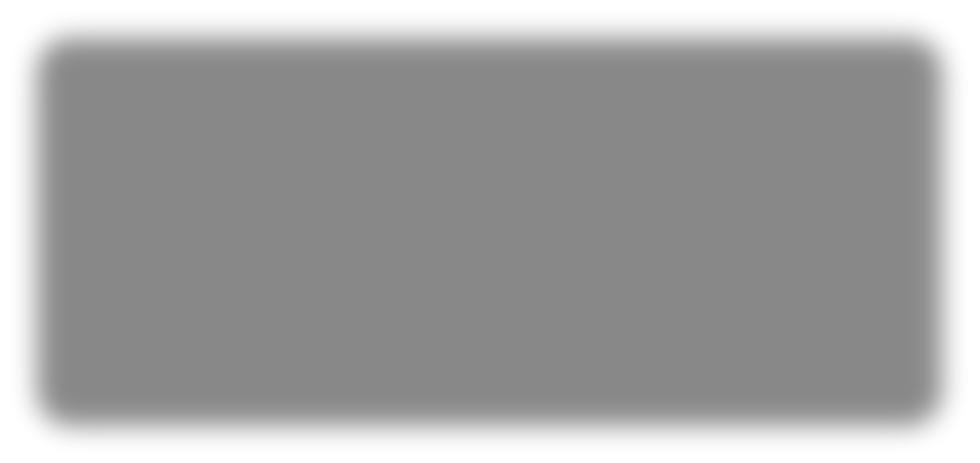 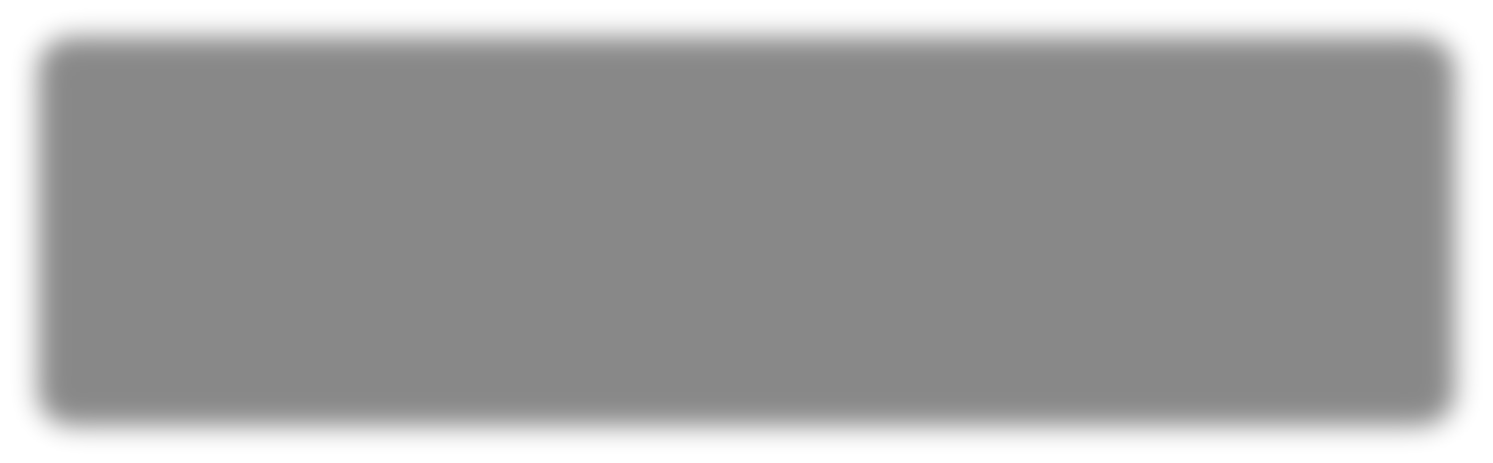 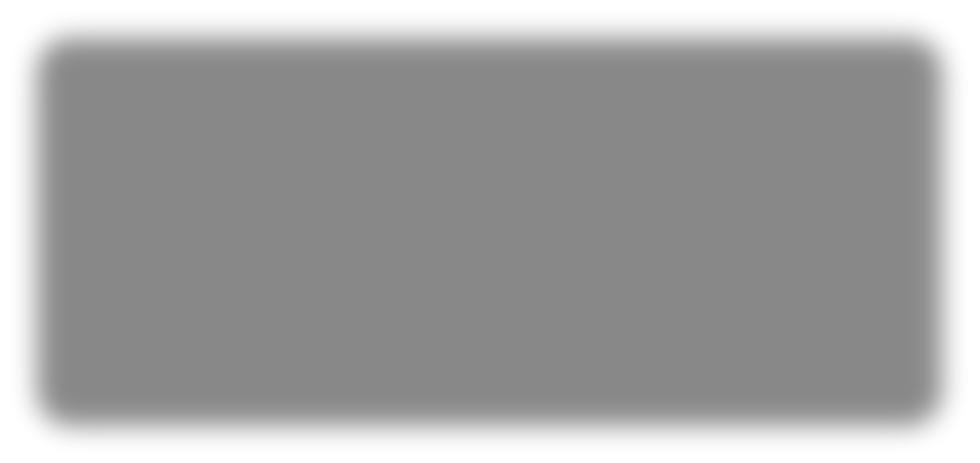 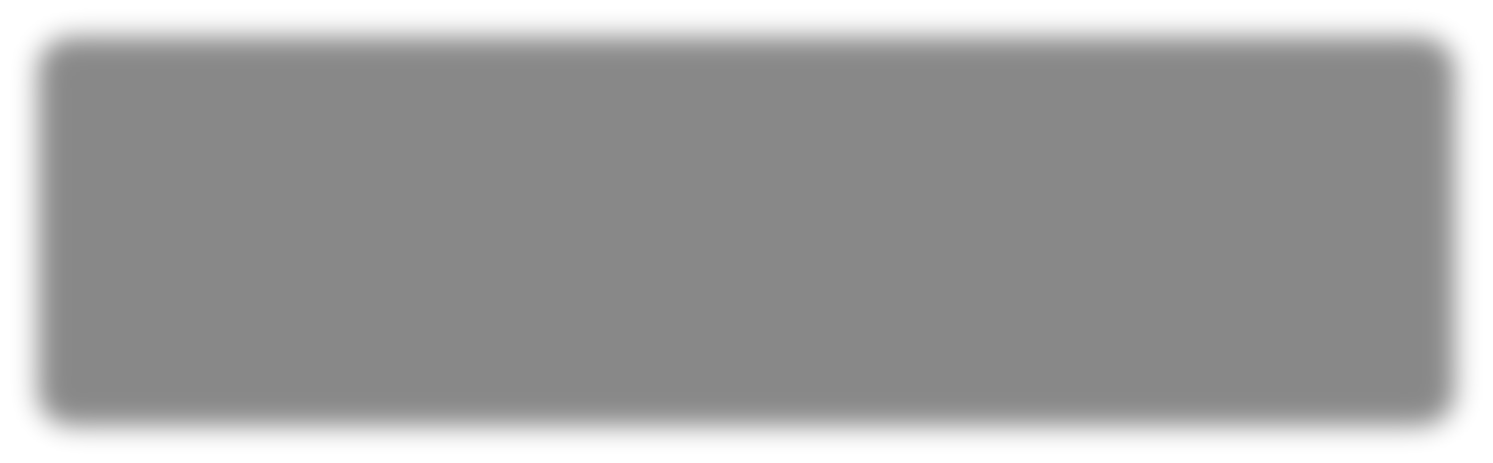 	D	Want more time spent nurturing children?	Want to improve children’s school performance?	Want to improve communication between the parents?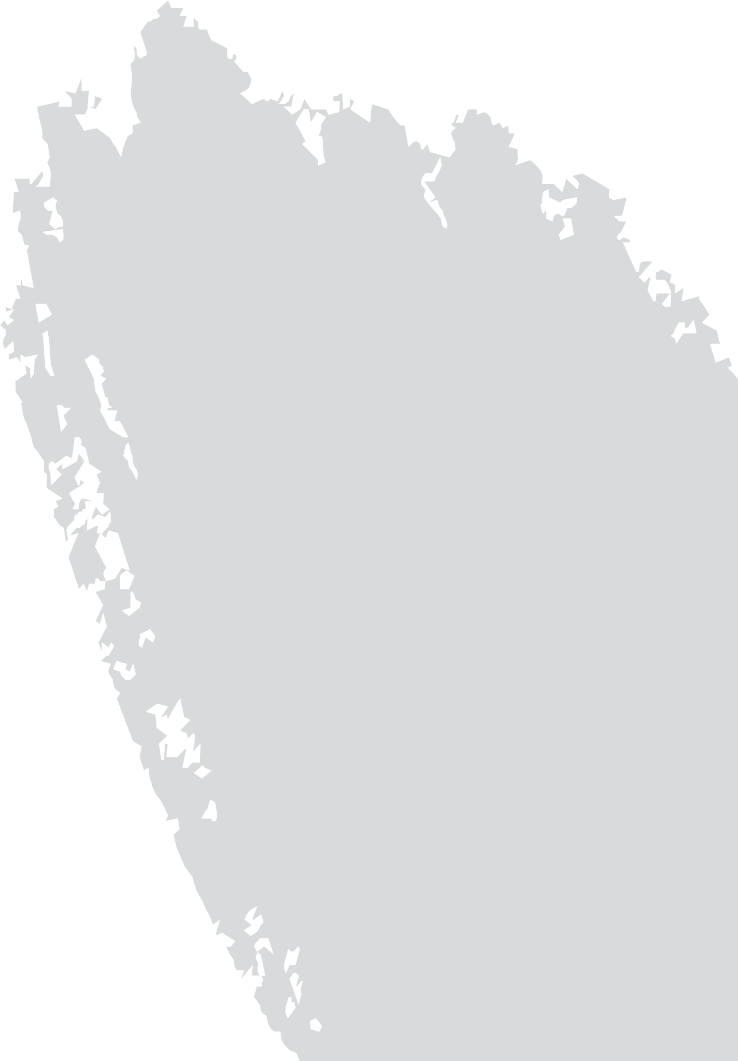 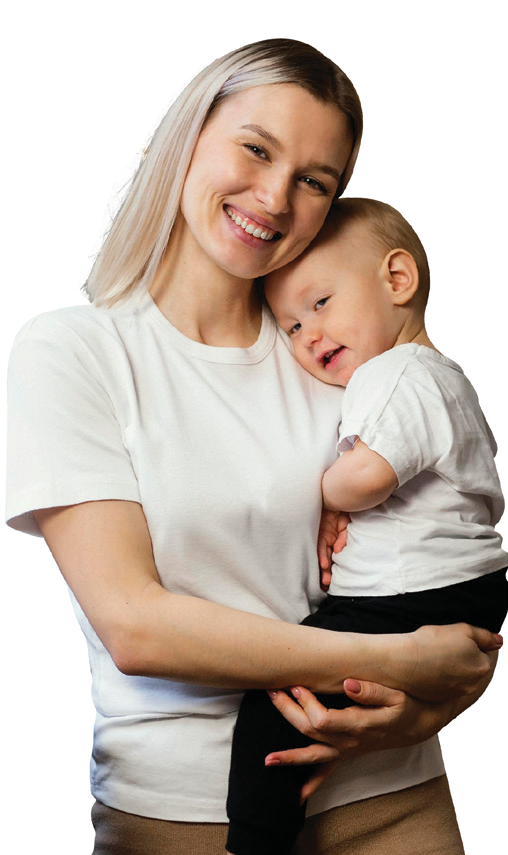 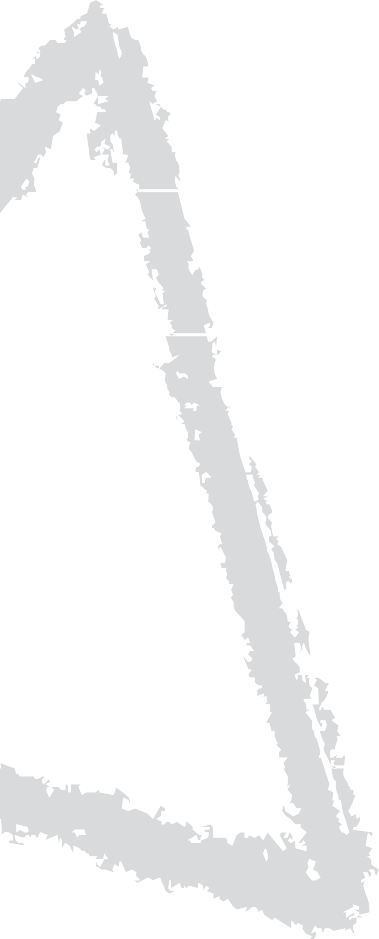 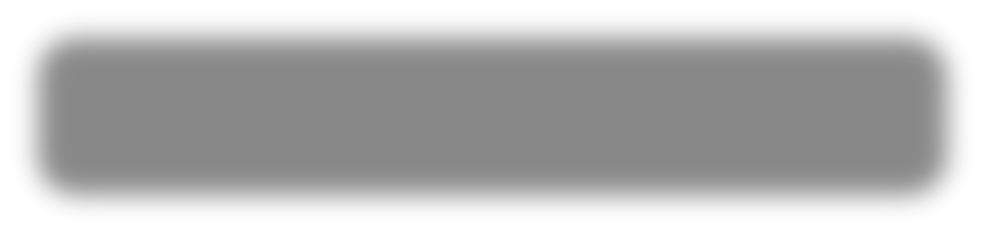 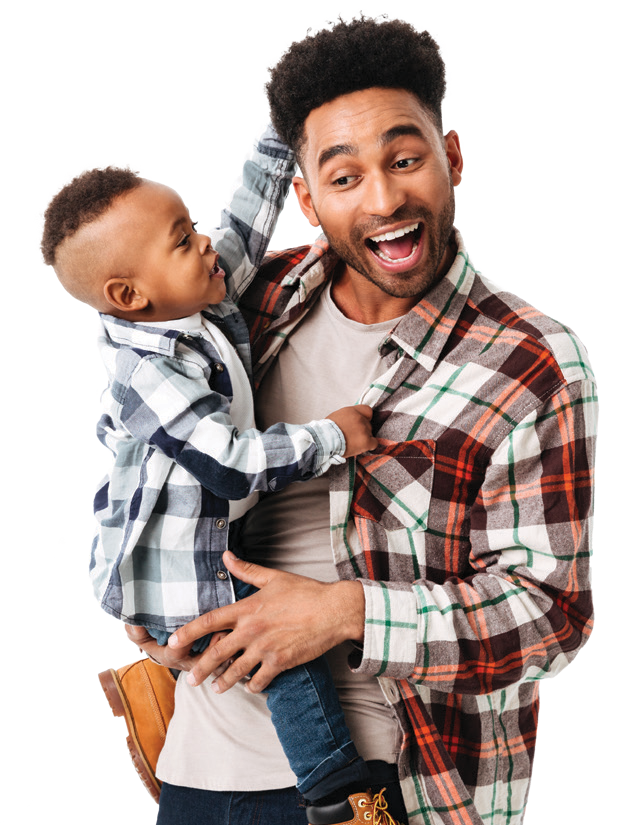 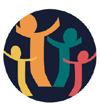 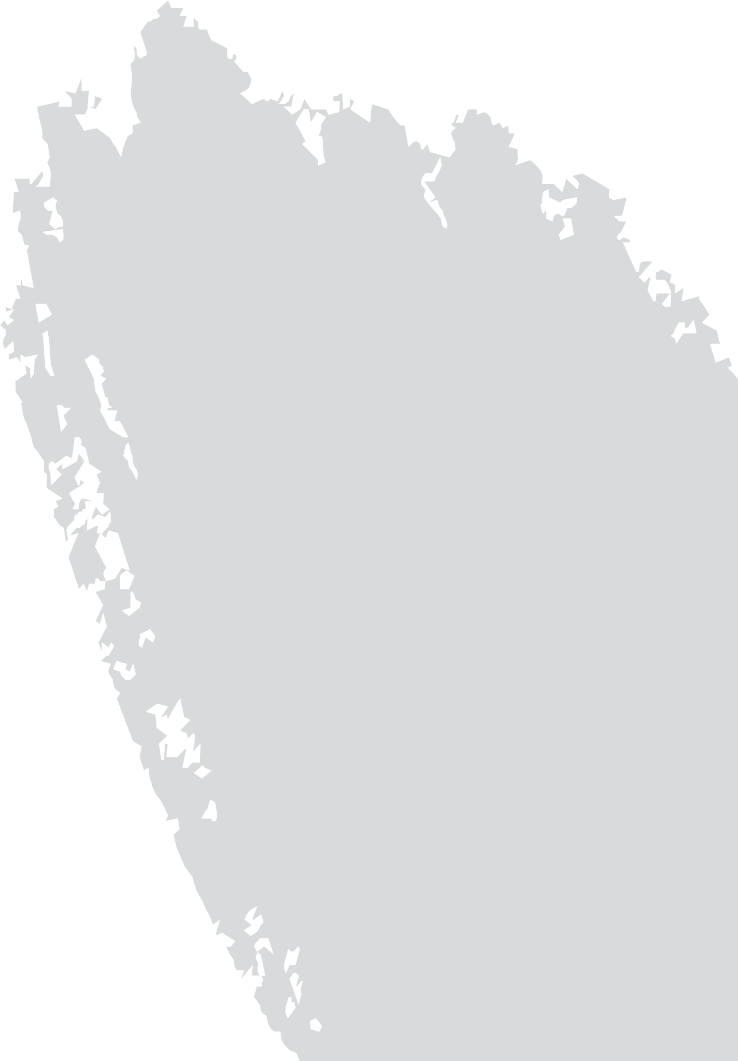 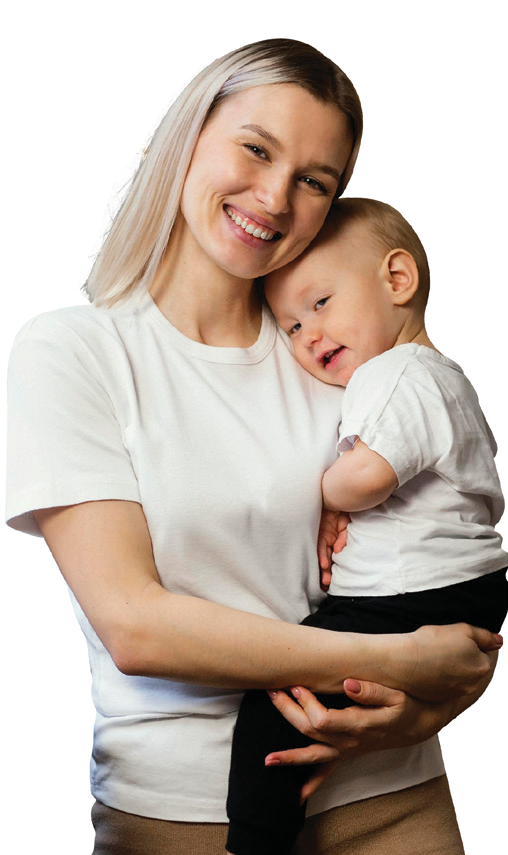 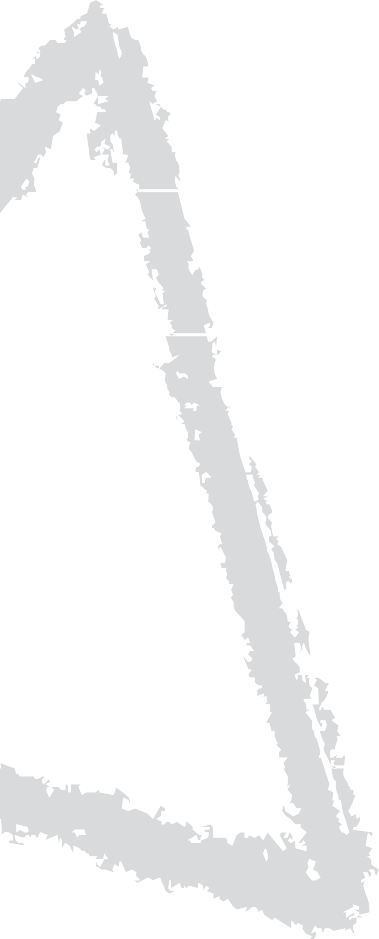 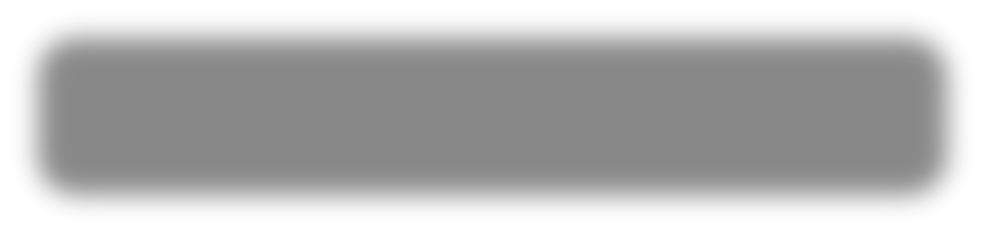 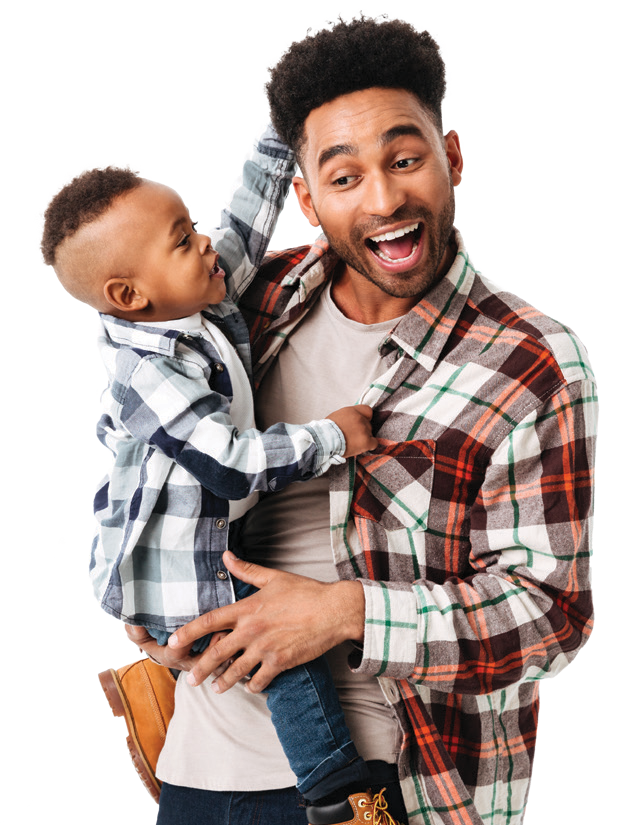 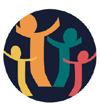 LIMITED TO 12 Parents!  Custodial and non custodial are both welcome!Frustrated by your current 